ATKLĀTA KONKURSA„UZKOPŠANAS PAKALPOJUMU SNIEGŠANA”NOLIKUMSIdentifikācijas Nr.: ĀND 2016/131Ādažos2016Vispārējā informācijaIepirkuma identifikācijas numurs: ĀND 2016/131Pasūtītājs: Ādažu novada domePasūtītāja rekvizīti:Kontaktpersona iepirkuma procedūras jautājumos: Rita Šteina, tālr.: 67996298, e-pasts: rita.steina@adazi.lvInformācija par iepirkumuIepirkuma procedūra – atklāta konkursa iepirkuma procedūra saskaņā ar  Publisko iepirkumu likuma nosacījumiem.Iepirkuma nolikums un visa ar iepirkumu saistītā publiskojamā informācija ir brīvi pieejami pasūtītāja mājas lapā internetā www.adazi.lv.  Piedāvājuma iesniegšanas un atvēršanas vieta, datums, laiks un kārtībaPiedāvājums jāiesniedz līdz 2016.gada 19.augusta plkst. 10:00, iesniedzot personīgi Ādažu novada domē, Ādažos, Gaujas ielā 33A, 306.kabinetā (Kanceleja) 3.stāvā, vai atsūtot pa pastu. Pasta sūtījumam jābūt nogādātam norādītajā adresē līdz augstākminētajam termiņam.Piedāvājumi, kas iesniegti pēc šajā nolikumā noteiktā piedāvājumu iesniegšanas termiņa, netiks izskatīti un neatvērtā veidā tiks atdoti atpakaļ pretendentam.Iepirkuma piedāvājumu atvēršana un vērtēšana notiek slēgtās komisijas sēdēs.Piedāvājuma nodrošinājumsPiedāvājuma nodrošinājums tiek noteikts 3000,00 EUR (trīs tūkstoši euro). Bez piedāvājuma nodrošinājuma pretendenta piedāvājums netiek izskatīts. Piedāvājuma nodrošinājums, kas neatbilst nolikuma prasībām, tiek noraidīts un pretendenta piedāvājums netiek izskatīts. Piedāvājuma nodrošinājumu izsniedz Latvijas Republikā vai citā Eiropas Savienības vai Eiropas Ekonomiskās zonas dalībvalstī reģistrēta kredītiestāde, tās filiāle vai ārvalstu kredītiestādes filiāle vai apdrošināšanas sabiedrība, kas Latvijas Republikas normatīvajos tiesību aktos noteiktajā kārtībā ir uzsākusi pakalpojumu sniegšanu Latvijas Republikas teritorijā.Piedāvājuma nodrošinājumu iesniedz neatsaucamas beznosacījumu pirmā pieprasījuma garantijas formā saskaņā ar nolikumam pievienoto paraugu 10. pielikumā un kurā nodrošinājuma devējs (kredītiestāde vai apdrošināšanas sabiedrība) apņemas izmaksāt pasūtītājam nodrošinājuma summu pēc pirmā pieprasījuma, ja:pretendents atsauc savu piedāvājumu, kamēr ir spēkā piedāvājuma nodrošinājums;pretendents, kura piedāvājums izraudzīts saskaņā ar piedāvājuma izvēles kritēriju, neparaksta iepirkuma līgumu pasūtītāja noteiktajā termiņā.Piedāvājuma nodrošinājuma spēkā esamības termiņš: 120 (viens simts divdesmit) kalendāra dienas, skaitot no 3.1. punktā norādītās piedāvājumu iesniegšanas termiņa dienas. Piedāvājuma nodrošinājuma dokumenta oriģinālu iesniedz atsevišķi, neiesienot to piedāvājuma dokumentu sējumā. Apliecinātu dokumenta kopiju iesniedz kvalifikācijas dokumentu sējumā.Apdrošināšanas polise tiek uzskatīta par atbilstošu piedāvājuma nodrošinājumu, ja:kopā ar polisi tiek iesniegti apdrošināšanas noteikumi;apdrošināšanas prēmija pilnā apmērā ir samaksāta uz piedāvājuma iesniegšanas brīdi. Apdrošināšanas prēmijas samaksu apliecinošu dokumentu (piem., maksājuma uzdevumu ar kredītiestādes darbinieka zīmogu un parakstu uz maksājuma uzdevuma) iesniedz atlases dokumentu sējumā.Piedāvājuma nodrošinājuma dokuments tiek atdots pretendentam, iestājoties jebkuram no turpmāk minētajiem nosacījumiem: ir beidzies piedāvājuma nodrošinājuma spēkā esamības termiņš;ir noslēgts iepirkuma līgums;iepirkuma procedūra tiek pārtraukta.Saņemot piedāvājuma nodrošinājuma dokumentu, pretendenta pārstāvis uzrāda pilnvaru.Piedāvājuma noformēšanaPiedāvājums iesniedzams aizlīmētā, aizzīmogotā iepakojumā – 3 (trīs) eksemplāros (viens oriģināls un divas kopijas), klāt pievienojot visa piedāvājuma elektronisko versiju elektroniskajā datu nesējā. Uz piedāvājuma iepakojuma jābūt šādām norādēm:pasūtītāja nosaukums un adrese;Iepirkuma nosaukums un identifikācijas numurs;Atzīme „Neatvērt līdz 2016.gada 19.augusta plkst. 10:00”;Katrs piedāvājuma eksemplāra sējums sastāv no trim daļām:pretendenta kvalifikācijas dokumenti, ieskaitot pieteikumu dalībai iepirkumā;tehniskais piedāvājums;finanšu piedāvājums.Visas piedāvājuma daļas iesniedzamas vienā sējumā. Dokumentiem jābūt cauršūtiem vai caurauklotiem. Auklu gali jāpārlīmē un jābūt norādei par kopējo lappušu skaitu piedāvājumā. Lapas jānumurē un tām jāatbilst satura rādītājam. Visi piedāvājumi jāievieto 5.1.punktā minētajā iepakojumā.Piedāvājumā iekļautajiem dokumentiem jābūt skaidri salasāmiem, bez labojumiem. Piedāvājums jāsagatavo latviešu valodā. Pretendents drīkst iesniegt tikai vienu piedāvājumu par visu pakalpojuma apjomu. Ja pretendents iesniedz dokumentu kopijas, katra dokumenta kopija jāapliecina normatīvajos aktos noteiktajā kārtībā. Pretendents iesniedz parakstītu piedāvājumu. Ja piedāvājumu iesniedz personu grupa, pieteikumu paraksta visas personas, kas ietilps personu grupā. Ja piedāvājumu iesniedz personu grupa vai personālsabiedrība, piedāvājumā papildus norāda personu, kas konkursā pārstāv attiecīgo personu grupu vai personālsabiedrību, kā arī katras personas atbildības sadalījumu. Komisija pieņem izskatīšanai tikai tos pretendentu iesniegtos piedāvājumus, kas noformēti tā, lai piedāvājumā iekļautā informācija nebūtu pieejama līdz piedāvājuma atvēršanas brīdim. Iesniegtie piedāvājumi ir pasūtītāja īpašums un netiks atdoti atpakaļ pretendentiem.Informācija par iepirkuma priekšmetuIepirkuma priekšmets ir ēkas un tās piegulošās teritorijas Gaujas ielā 33A, Ādažos uzkopšana (turpmāk – Pakalpojums).Iepirkums nav sadalīts daļās.Nav atļauta piedāvājumu variantu iesniegšana. Līguma darbības termiņš: 3 (trīs) gadi. Līgumu sākotnēji paredzēts slēgt uz 12 (divpadsmit) mēnešiem. Ja līguma izpildes laikā Ādažu novada dome nesaņems būtiskas sūdzības par Izpildītāja darbībām pakalpojuma nodrošināšanā, ja Izpildītājs būs godprātīgi pildījis savus pienākumus, ko tas ir uzņēmies līdz ar šī līguma parakstīšanu, kā arī, ja Izpildītājs tam piekritīs, līgums tiks pagarināts par 12 (divpadsmit) mēnešiem. Šajā punktā noteiktā līguma pagarināšanas iespēja un kārtība būs izmantojama ne vairāk kā divas reizes (ik pēc 12 (divpadsmit) mēnešiem), kopējam līguma darbības termiņam nepārsniedzot 36 (trīsdesmit sešus) mēnešus. 7. Kvalifikācijas prasībasPretendents ir reģistrēts Latvijas Republikas Uzņēmumu reģistra Komercreģistrā vai līdzvērtīgā reģistrā ārvalstīs, atbilstoši attiecīgās valsts normatīvo aktu prasībām. Pretendenta amatpersonai, kas parakstījusi piedāvājuma dokumentus, ir pārstāvības tiesības. Ja piedāvājuma dokumentus parakstījusi pilnvarota persona, piedāvājumam jāpievieno attiecīga rakstveida pilnvara. Pretendenta finanšu apgrozījums (bez PVN) pēdējo triju gadu laikā (2013., 2014., 2015.g.) uzkopšanas pakalpojumu sniegšanā ir vismaz 100 000,00 EUR (viens simts tūkstoši euro) apmērā ik gadu. Ja Pretendents ir dibināts vēlāk, tad finanšu apgrozījumam uzkopšanas pakalpojumu sniegšanā katrā no nostrādātajiem gadiem jāatbilst iepriekš minētajai prasībai. Pretendentam iepriekšējo 3 (trīs) gadu laikā (2013., 2014., 2015.gadā, kā arī līdz piedāvājuma iesniegšanas termiņa beigām) ir pieredze vismaz 2 (divu) līdzvērtīgu līgumu izpildē. Par līdzvērtīgu līgumu tiks uzskatīts tāds līgums, kur katra līguma ietvaros: tikusi nodrošināta publiskas ēkas iekštelpu uzkopšana ne mazāk kā 4 000,00 m2 (četri tūkstoši kvadrātmetri) apjomā; uzkopšana nodrošināta nepārtraukti vismaz 12 (divpadsmit) mēnešus pēc kārtas.Par publiskām ēkām šī punkta izpratnē ir uzskatāmas ēkas vai būves saskaņā ar Ministru Kabineta 2008.gada 21.jūlija noteikumiem Nr.567 „Noteikumi par Latvijas būvnormatīvu LBN 208-08 „Publiskas ēkas un būves””.Pretendents var balstīties uz citu uzņēmēju iespējām, ja tas ir nepieciešams līguma izpildei, neatkarīgi no savstarpējo attiecību tiesiskā rakstura. Šādā gadījumā Pretendents pierāda Iepirkuma komisijai, ka viņa rīcībā būs nepieciešamie resursi, iesniedzot šo uzņēmēju apliecinājumu vai vienošanos par sadarbību līguma izpildei, nepieciešamo resursu nodošanu Pretendenta rīcībā, kā arī iesniedzot detalizētu informāciju par piesaistītā uzņēmēja darbību un lomu Līguma izpildes procesā. Pretendentam un personām, uz kuru iespējām tas balstās, lai atbilstu nolikumā noteiktajām kvalifikācijas prasībām, ir pozitīvs pašu kapitāls un kopējais likviditātes koeficients (apgrozāmie līdzekļi/īstermiņa saistības) uz 2015. gada 31. decembri ir vismaz 1,0. Ja piedāvājumu iesniedz piegādātāju apvienība, tad šī prasība attiecināma atsevišķi uz katru piegādātāju apvienības dalībnieku; ja piedāvājumu iesniedz personālsabiedrība, tad šī prasība attiecināma uz personai sabiedrību, kā arī atsevišķi uz katru personālsabiedrības biedru. Ja piedāvājumu iesniedz piegādātāju apvienība, kura uz piedāvājuma iesniegšanas brīdi nav juridiski noformējusi savu sadarbību saskaņā ar Komerclikumu, tai piedāvājumu ir jāiekļauj visu piegādātāju apvienības dalībnieku parakstīts saistību raksta (protokola, vienošanās, cita dokumenta) oriģināls vai apliecināta kopija, kas apliecina katra piegādātāju apvienības dalībnieka kompetenci un atbildības robežas un apņemšanos reģistrēt personālsabiedrību saskaņā ar nolikuma prasībām gadījumā, ja piegādātāju apvienība iegūs līguma slēgšanas tiesības. Ja piedāvājumu iesniedz personālsabiedrība, tad, tai piedāvājumā ir jāiekļauj personālsabiedrības līguma oriģināls vai apliecināta kopija vai izraksts, kā arī cita dokumenta (protokola, vienošanās, u.tml.) oriģināls vai apliecināta kopija, kas apliecina katra personālsabiedrības biedra kompetenci un atbildības robežas, un limitu, ja tas nav atspoguļots personālsabiedrības līgumā vai tā izrakstā.Iesniedzamie kvalifikācijas dokumentiPilnvaru, ja piedāvājuma dokumentus iesniedz un paraksta pretendenta pilnvarota persona. Pieteikumu dalībai iepirkumā saskaņā ar paraugu 2. pielikumā. Lai apliecinātu 7.3. punktā noteikto prasību izpildi: pretendenta parakstītu izziņu saskaņā ar 7.pielikumu par pretendenta finanšu apgrozījumu (bez PVN) uzkopšanas pakalpojumu sniegšanas jomā iepriekšējos 3 (trīs) gados. Ja pretendents dibināts vai uzsācis darbību vēlāk – izziņu par faktiski nostrādāto laika periodu. Pretendents izziņā iekļauj informāciju par pašu kapitālu un likviditātes koeficientu uz 2015. gada 31. decembri. Izziņai pievieno iepriekšējo trīs gadu apstiprināto bilanču kopijas. Lai apliecinātu 7.4. punktā noteikto prasību izpildi - izziņu saskaņā ar paraugu 3. pielikumā par iepriekšējo 3 (trīs) gadu laikā izpildītajiem līdzvērtīgajiem līgumiem. Izziņai pievieno pasūtītāju pozitīvas atsauksmes par katru līdzvērtīgo līgumu. Nolikuma 7.7. punktā minēto piegādātāju apvienības dokumentus. Nolikuma 7.8. punktā minētos personālsabiedrības dokumentus. Pretendenta apliecinājumu saskaņā ar 5.pielikumu, kurā norādīts pretendenta veicamo darbu apjoms procentos no kopējā pakalpojumu apjoma un katram apakšuzņēmējam nododamo darbu veidi (nododamā līguma daļa), kā arī katram apakšuzņēmējam nododamo darbu apjoms procentos (finansiālā vērtība) no kopējās iepirkuma līguma vērtības. Apliecinājumu noformē saskaņā ar paraugu 5. pielikumā un iesniedz arī tajā gadījumā, ja pretendents neplāno iesaistīt apakšuzņēmējus. Ja pretendents plāno iesaistīt līguma izpildē apakšuzņēmējus, nododot tiem pakalpojumu veikšanu vismaz 20 procentu vērtībā no kopējās iepirkuma līguma vērtības, tas iesniedz katra šāda apakšuzņēmēja apliecinājumu par gatavību piedalīties pakalpojumu sniegšanā, norādot tos pakalpojumus, kurus viņš paredz veikt (6. pielikums).Valsts ieņēmumu dienesta vai elektroniskās deklarēšanas sistēmas izdotu izziņu par pretendenta (ja piedāvājumu iesniedz piegādātāju apvienība, tad šī prasība attiecināma atsevišķi uz katru piegādātāju apvienības dalībnieku) vai personālsabiedrības biedru, ja pretendents ir personālsabiedrība, pretendenta norādīto apakšuzņēmēju, kuru veicamo darbu vērtība ir vismaz 20 procenti no kopējās iepirkuma līguma vērtības, vai pretendenta norādīto personu, uz kuras iespējām pretendents balstās, lai apliecinātu, ka tā kvalifikācija atbilst paziņojumā par līgumu vai iepirkuma procedūras dokumentos noteiktajām prasībām, vidējām stundas tarifa likmēm profesiju grupās pirmajos trijos gada ceturkšņos pēdējo četru ceturkšņu periodā.Tehniskā piedāvājuma prasības un iesniedzamie dokumentiTehniskais piedāvājums jāsagatavo tādā detalizācijas pakāpē, lai iepirkuma komisija varētu skaidri secināt pretendenta plānoto pakalpojumu izpildes kārtību. Tehniskajā piedāvājumu tostarp (bet ne tikai) jāiekļauj šāda informācija:Darba organizācija un kvalitātes kontrole, pakalpojuma realizācijai plānotās metodes, pielietojamie mehānismi un paņēmieni un to izvēles pamatojums; metožu savstarpējās saistības izskaidrojums, metodes paredzētais ieguldījums/nozīme pakalpojuma sniegšanā;Iespējamo līguma izpildes risku un to novēršanas mehānismu apraksts.Tehniskais piedāvājums sagatavojams brīvā formā, un tam jāatbilst 1. pielikumā esošajai Tehniskajai specifikācijai. Finanšu piedāvājuma prasības un iesniedzamie dokumentiFinanšu piedāvājums sagatavojams saskaņā ar 8.pielikumu, tajā jānorāda kopējā piedāvātā pakalpojuma līgumcena (EUR) ar un bez PVN, kā arī detalizētas vienību izmaksas (EUR) ar un bez PVN. Cenas norādāmas ar precizitāti – 2 (divas) zīmes aiz komata.Piedāvājumu izvērtēšanaKomisija atklātā sēdē atver iesniegtos Piedāvājumus piedāvājumu iesniegšanas secībā.Pēc piedāvājumu atvēršanas iepirkuma komisija slēgtās sēdēs veic piedāvājumu izvērtēšanu.Iepirkuma komisija Publisko iepirkumu likumā noteiktajā kārtībā publiskās datubāzēs pārbauda, vai uz Pretendentiem nav attiecināmi Publisko iepirkumu likuma 39.1 panta izslēgšanas nosacījumi.Izskatot Pretendenta atlases dokumentus, Iepirkuma komisija pārbauda, vai Pretendents un Personas (t.sk. apakšuzņēmēji), uz kuru iespējām Pretendenti balstās, neatbilst citiem Pretendentu izslēgšanas nosacījumiem un atlasa Pretendentus, pārbaudot Pretendentu atbilstību Pretendenta kvalifikācijas prasībām. Ja iepirkuma komisija konstatē, ka Pretendenta kvalifikācijas dokumentos ietvertā informācija ir neskaidra, tā pieprasa, lai Pretendents vai kompetentā institūcija izskaidro vai papildina šajos dokumentos ietverto informāciju.Pretendentu piedāvājumi tiek noraidīti, ja Pretendenti vai Personas (t.sk. apakšuzņēmēji), uz kuru iespējām Pretendents balstās:nav iesnieguši dokumentus, kas apliecina neattiecināmību Pretendentu izslēgšanas nosacījumiem vai atbilst Pretendentu izslēgšanas nosacījumiem vainav iesnieguši Pretendenta kvalifikācijas dokumentus vai neatbilst Pretendenta kvalifikācijas prasībām vaiir snieguši nepatiesu informāciju kvalifikācijas novērtēšanai.Pasūtītājs ir tiesīgs izslēgt pretendentu no turpmākās dalības iepirkuma procedūrā, kā arī neizskatīt pretendenta piedāvājumu, ja kandidāts vai pretendents (kā līgumslēdzēja puse vai līgumslēdzējas puses dalībnieks vai biedrs, ja līgumslēdzēja puse ir bijusi piegādātāju apvienība vai personālsabiedrība), tā dalībnieks vai biedrs (ja kandidāts vai pretendents ir piegādātāju apvienība vai personālsabiedrība) nav pildījis ar Ādažu Novada domi noslēgtu iepirkuma līgumu vai vispārīgo vienošanos un tādēļ pasūtītājs ir izmantojis iepirkuma līgumā vai vispārīgās vienošanās noteikumos paredzētās tiesības vienpusēji atkāpties no iepirkuma līguma vai vispārīgās vienošanās.Iepirkumu komisija pārbauda atlasīto Pretendentu Tehnisko piedāvājumu un Finanšu piedāvājumu atbilstību Nolikumā noteiktajām prasībām. Piedāvājumi, kuru Tehniskie piedāvājumi vai Finanšu piedāvājumi neatbilst Nolikumā noteiktajām prasībām, tiek noraidīti.Ja Iepirkuma komisija konstatē, ka Pretendenta piedāvājums ir nepamatoti lēts, tas tiek noraidīts. Ja iepirkuma komisija Pretendenta piedāvājumu uzskata par nepamatoti lētu, Pasūtītājs pirms šāda piedāvājuma iespējamās noraidīšanas rakstveidā pieprasa no Pretendenta detalizētu paskaidrojumu par būtiskiem piedāvājuma nosacījumiem, kā arī ļauj Pretendentam iesniegt pierādījumus, kurus tas uzskata par nepieciešamiem, dodot saprātīgu termiņu paskaidrojuma un pierādījumu iesniegšanai. Pretendenta piedāvājums tiek noraidīts tikai gadījumā, ja Pretendents nav varējis norādīt tehnoloģijas, tehniskos risinājumus, tirgus apstākļus, preces īpašības vai citus objektīvus pierādījumus, kas ļauj piedāvāt tik lētu cenu.No piedāvājumiem, kas atbilst Nolikumā noteiktajām prasībām, iepirkuma komisija izvēlas saimnieciski visizdevīgāko piedāvājumu.Vērtējot piedāvājumu, iepirkuma komisija ņem vērā piedāvājumā norādīto Pakalpojuma kopējo cenu bez PVN.Vērtēšanas kritēriji un to skaitliskās vērtības saimnieciski visizdevīgākā piedāvājuma izvēlei::Vērtējot Pretendenta Tehnisko piedāvājumu (kritērijs A) attiecībā uz katru no apakškritērijiem (A1 – A4) izmanto šādu vērtējuma skalu:A1 Darba organizācija un kontrole, pakalpojuma realizācijai plānotās metodes un paņēmieni un to izvēles pamatojums; metožu savstarpējās saistības izskaidrojums, metodes paredzētais ieguldījums/nozīme pakalpojuma sniegšanā:A3 Iespējamo līguma izpildes risku un to novēršanas mehānismu apraksts:Pretendenta piedāvājuma vērtējumu aprēķina saskaņā ar šādu formulu:P = Avid+C, kurP - Pretendenta piedāvājuma galīgais vērtējums,Avid – iepirkuma komisijas locekļu Pretendenta piedāvājuma vidējais vērtējumu attiecīgi vērtēšanas kritērijā A,C - cenas kritērija skaitliskais vērtējums, kuru aprēķina saskaņā ar formulu:C = Cz/Cp*M, kurCz – viszemākā piedāvātā līgumcena,Cp – Pretendenta piedāvātā līgumcena,M – cenas kritērija maksimālā skaitliskā vērtība.Iegūtie punkti tiek noapaļoti līdz diviem cipariem aiz komata.Pielikumā:Tehniskā specifikācija;Pieteikuma forma;Pretendenta pieredzes apraksta forma;Speciālistu saraksta forma;Apakšuzņēmēju saraksta forma;Apakšuzņēmēju apliecinājumu forma;Apliecinājums par finanšu rādītājiem;Finanšu piedāvājuma forma.Līguma projekts;Piedāvājuma nodrošinājuma forma.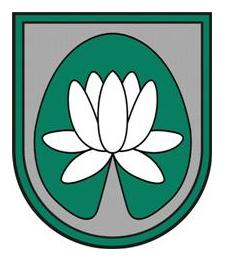 Adrese:Gaujas iela 33A, Ādaži, Ādažu novads, LV-2164Reģistrācijas Nr.90000048472Norēķinu konts:LV43TREL9802419010000Bankas kods:TRELLV22Tālrunis:67997350Fakss:67997828KritērijiMaksimālā skaitliskā vērtībaATehniskais piedāvājums40A1Darba organizācija un kvalitātes kontrole, pakalpojuma realizācijai plānotās metodes, pielietojamie mehānismi un paņēmieni un to izvēles pamatojums; metožu savstarpējās saistības izskaidrojums, metodes paredzētais ieguldījums/nozīme pakalpojuma sniegšanā30A3Iespējamo līguma izpildes risku un to novēršanas mehānismu apraksts10CPakalpojuma kopējā cena (bez PVN)60Maksimālais iespējamais kopējais punktu skaits100Vērtējums(punkti)Vērtējuma raksturojums30Darba organizācijas un kvalitātes kontroles, pakalpojuma realizācijai plānotās metodes, pielietojamie mehānismi un paņēmieni un to izvēles pamatojums; metožu savstarpējās saistības izskaidrojuma, metodes paredzētais ieguldījums/nozīme pakalpojuma sniegšanā apraksts ir detalizēts, skaidrs, pilnīgs un sagatavots individuāli konkrētā iepirkuma specifikai. 15Darba organizācijas un kvalitātes kontroles, pakalpojuma realizācijai plānotās metodes, pielietojamie mehānismi un paņēmieni un to izvēles pamatojums; metožu savstarpējās saistības izskaidrojuma, metodes paredzētais ieguldījums/nozīme pakalpojuma sniegšanā apraksts ir izprotams, visi izpildes uzdevumi ir apzināti un minēti, taču piedāvātie pasākumi uzdevumu izpildei ir vispārīgi, tie nesniedz skaidru priekšstatu par uzdevumu izpildi, secināms, ka apraksts nav sagatavots individuāli konkrētā iepirkuma specifikai. 3Darba organizācijas un kvalitātes kontroles, pakalpojuma realizācijai plānotās metodes, pielietojamie mehānismi un paņēmieni un to izvēles pamatojums; metožu savstarpējās saistības izskaidrojuma, metodes paredzētais ieguldījums/nozīme pakalpojuma sniegšanā apraksts ir neskaidrs, nepilnīgs. Nav apzināti un minēti visi izpildes uzdevumi un/vai nav minēti pasākumi visu uzdevumu izpildei. Piedāvātā veicamo uzdevumu izpildes metodoloģija nav atbilstoša konkrētajam objektam. Veicamo uzdevumu izpildes apjomi ir neprecīzi.Vērtējums(punkti)Vērtējuma raksturojums10Iespējamo līguma izpildes risku un to novēršanas mehānismu apraksts ir skaidrs, detalizēts un pilnīgs. Visi ar Pakalpojuma sniegšanu saistītie galvenie problēmjautājumi un riski ir apzināti, skaidri aprakstīti un piedāvātie pasākumi problēmjautājumu risināšanai un risku vadībai ir skaidri, atbilstoši un pilnīgi.5Iespējamo līguma izpildes risku un to novēršanas mehānismu apraksts ir vispārīgs. Visi ar Pakalpojuma sniegšanu saistītie galvenie problēmjautājumi un riski ir apzināti, taču piedāvātie pasākumi problēmjautājumu risināšanai un risku vadībai ir vispārīgi.1Iespējamo līguma izpildes risku un to novēršanas mehānismu apraksts ir nepilnīgs. Nav apzināti visi ar Pakalpojuma sniegšanu saistītie galvenie problēmjautājumi un riski un/vai ar Pakalpojuma sniegšanu saistīto galveno problēmjautājumu un risku analīze nesniedz skaidru priekšstatu par piedāvātajiem pasākumiem problēmjautājumu risināšanai un risku vadībai.